MODELO PARA APRESENTAÇÃO DE PROJETOS DE PESQUISA ENCAMINHADOS AO CEP HU-UFJFEsta observação deve ser removida antes de salvar o documento.Observação: Preencha os dados solicitados sem alterar o layout desta capa. Esta observação deve ser removida antes de salvar o documento.>Comitê de Ética em Pesquisa HU - UFJFDados do Projeto e do (a) Coordenador do ProjetoEste documento deverá, obrigatoriamente, seguir o roteiro proposto a seguir, restringindo-se a, no máximo, 7 (sete) páginas, digitadas em papel de dimensão A4, fonte Arial tamanho 11, espaçamento simples. Propostas fora deste padrão serão desconsideradas. (Esta observação deve ser removida).Seu projeto deve conter as seguintes informações:1. Justificativa e objetivos do projeto; 2.Metodologia constando:	Critérios de inclusão e exclusão na definição da amostra; 	Instrumentos de coleta de dados, especialmente roteiros/entrevistas que garantam a integridade moral, afetiva e física do pesquisado; 	Descrição do local adequado para abordar o(s) pesquisado(s); 	Descrever possíveis riscos que o participante da pesquisa possa ter e formas de ajudá-lo; 	Possíveis benefícios que a pesquisa trará ao entrevistado (direta ou indiretamente) e, se possível, a forma de retorno ao pesquisado; 3.Meios de divulgação dos resultados; 4.Termo de consentimento em linguagem clara e objetiva, contendo os itens anteriores e a garantia ou não do anonimato, autorização e destino da gravação e/ou filmagem; 5.Cronograma identificando o mês e ano em que ocorrerá cada etapa. 1.Justificativa/Caracterização do ProblemaFaça, de forma sucinta, um relato da situação-problema abordada, citando dados ou informações significativas que possam delimitar seu contexto. Fundamente sua defesa e linha de atuação/tema (O que?; Por que?) . Apresentar revisão bibliográfica atualizada que justifique objetivamente a execução da proposta.2.ObjetivosEnuncie os objetivos a serem alcançados pelo projeto. Dividir em objetivos gerais e específicos3.Metodologia e Estratégias de AçãoExplique como se pretende atingir os objetivos pretendidos. 4. Resultados e os impactos esperadosInforme os resultados e/ou produtos esperados. 5. Riscos e benefíciosExplicitação dos possíveis desconfortos e riscos decorrentes da participação na pesquisa, além dos benefícios esperados dessa participação e apresentação das providências e cautelas a serem empregadas para evitar e/ou reduzir efeitos e condições adversas que possam causar dano.6 . CronogramaFaça um cronograma das atividades a serem executadas no projeto, em forma de tabela, lembrando que a coleta de dados só poderá ser iniciada após aprovação do projeto pelo Comitê. ( Citar no cronograma a atividade de ‘envio ao CEP’Não esqueça de citar o ano e descrever o cronograma em meses.7.OrçamentoElaborar orçamento detalhado do projeto, em forma de tabela, especificando quem será responsável pelo financiamento. Utilizar o modelo de orçamento que se encontra na área de documentos.8.Referências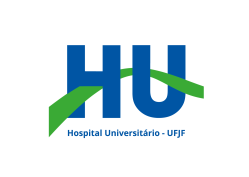 HOSPITAL UNIVERSITÁRIO DA UNIVERSIDADE FEDERAL DE JUIZ DE FORA Comitê de Ética em Pesquisa em Seres Humanos do HU-UFJF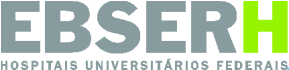 Título do ProjetoPesquisadoresContato: E-mail:Telefone:Unidade/Departamento:Data: